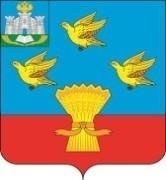 РОССИЙСКАЯ ФЕДЕРАЦИЯОРЛОВСКАЯ ОБЛАСТЬЛИВЕНСКИЙ  РАЙОННЫЙ  СОВЕТ  НАРОДНЫХ  ДЕПУТАТОВРЕШЕНИЕОб установлении бюста Героя Советского Союза Павлова Михаила Никитовича         Рассмотрев материалы об установлении бюста Героя Советского Союза Павлова Михаила Никитовича, представленные комиссией по увековечению памяти выдающихся личностей исторических событий на территории Ливенского района Орловской области, руководствуясь Уставом Ливенского района Орловской области, решением Ливенского районного Совета народных депутатов                                       от 26 мая 2015 года № 44/538-РС «Об увековечивании памяти выдающихся личностей, исторических событий на территории Ливенского района Орловской области» и учитывая гарантийное письмо на оплату финансовых расходов, связанных с изготовлением и установкой бюста от общества с ограниченной ответственностью «Димас»,Ливенский районный Совет народных депутатов р е ш и л:1. Установить бюст Героя Советского Союза Павлова Михаила Никитовича на территории Муниципального бюджетного общеобразовательного учреждения «Успенская средняя общеобразовательная школа им. В.Н. Мильшина», согласно приложению. 2. Финансирование расходов, связанных с изготовлением и установкой бюста Героя Советского Союза Павлова Михаила Никитовича, осуществить за счет средств общества с ограниченной ответственностью «Димас».3. Настоящее решение вступает в силу с момента его подписания.4. Контроль за исполнением настоящего решения возложить на постоянную депутатскую комиссию Ливенского районного Совета народных депутатов Орловской области по образованию, культуре, социальной политике и взаимодействию со средствами массовой информации (С.А. Найденова).             Председатель Совета                                                        М.Н. Савенкова_______________ 2023 года № ____   г. ЛивныПринято на _____ заседании Ливенского районного Совета народных депутатовПриложениек решению Ливенского районного Совета народных депутатов от «___» _______________ 2023 года № ____Описание памятникаБюст Павлова М. Н. высотой 700мм будет установлен на постамент, размеры которого 500х500х1600мм. Постамент из бетона М250, с последующей окраской акриловой фасадной краской светлых тонов. Опорой постамента будет являться фундаментная плита из бетона размером 1700*2100мм, облицованная тротуарной плиткой. Подход к памятнику – тротуарная дорожка 900*1000мм, покрытие –тротуарная плитка на песко-цементной смеси.  Описание надписиНадпись на табличке